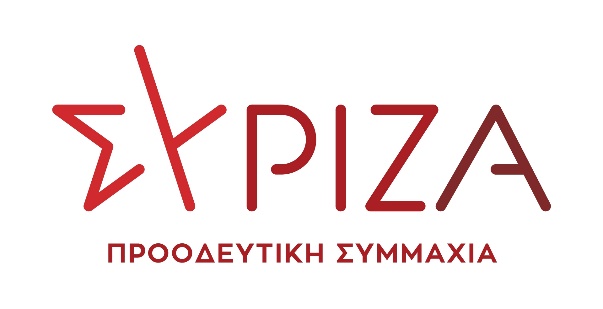 15.11.2023Απόφαση της Κεντρικής Επιτροπής ΣΥΡΙΖΑ-Προοδευτική Συμμαχία11-12 Νοεμβρίου 2023Η Ελλάδα και ο κόσμος ζουν μέσα σε πρωτοφανή ανασφάλεια, που προκύπτει από πολλαπλές κρίσεις. Ο πόλεμος στην Ουκρανία, που ξεκίνησε με την παράνομη ρωσική εισβολή, συνεχίζεται, πλήττοντας βαρύτατα τις δύο εμπόλεμες χώρες, ενώ ταυτόχρονα, έχει αρνητικές επιπτώσεις σε διεθνές επίπεδο, κυρίως όμως, στην ΕΕ και τις οικονομίες της.  Την ίδια ώρα, μαίνεται νέος πόλεμος στην ιστορική Παλαιστίνη, με κύριο θέατρο τη Γάζα, του οποίου οι επιπτώσεις στην Μ. Ανατολή και διεθνώς είναι απρόβλεπτες. Ποτέ τις τελευταίες τρεις δεκαετίες δεν ήταν τόσο αναγκαία όσο σήμερα, η ανάπτυξη κινημάτων ειρήνης και διεθνούς αλληλεγγύης.Στη χώρα μας, η κυβέρνηση της ΝΔ, παρά τη ρωγμή που επέφερε στην εικόνα της παντοδυναμίας της το αποτέλεσμα του β’ γύρου των αυτοδιοικητικών εκλογών, συνεχίζει το αντιλαϊκό της έργο, θεωρώντας, αλαζονικά, ότι οι βουλευτικές εκλογές παράγραψαν τις τεράστιες ευθύνες της και τις κυριολεκτικά εγκληματικές της επιλογές, από την τραγωδία των Τεμπών μέχρι το μέγιστο σκάνδαλο των παράνομων παρακολουθήσεων. Η μεγάλη πλειοψηφία των πολιτών, ανδρών και γυναικών, δυσκολεύεται να τα φέρει πέρα, με την ακρίβεια στην ενέργεια, την κερδοσκοπία στα βασικά αγαθά, και έναν πληθωρισμό που βρίσκεται πάνω από τον μέσο όρο της Ευρώπης. Κι όμως, η κυβέρνηση της ΝΔ, δεν παίρνει μέτρα  κατά της κερδοσκοπίας, δεν κάνει ελέγχους στην αγορά, δεν προστατεύει τα δικαιώματα των εργαζομένων, αλλά, αντίθετα, συνεχίζει την αποδυνάμωση και την απαξίωση των ελεγκτικών μηχανισμών.  Οι νεοφιλελεύθερες εμμονές της κυβέρνησης, όπως και η εύνοιά της  υπέρ των οικονομικά ισχυρών οδηγεί στην αισχροκέρδεια των μεγάλων επιχειρηματικών συμφερόντων, και σε μια σκληρή και επίπονη πραγματικότητα για την κοινωνική πλειοψηφία, η οποία βλέπει διαρκώς το διαθέσιμο εισόδημά της να μειώνεται.  Οι ελεύθεροι/ες επαγγελματίες είναι η κοινωνική ομάδα που βρίσκεται αυτή τη στιγμή στο στόχαστρο της κυβέρνησης. Ο Κ. Μητσοτάκης, αποδεικνύεται περίτρανα ότι προεκλογικά ακολούθησε μια πολιτική εξαπάτησης της μεσαίας τάξης και των ελεύθερων επαγγελματιών, υποσχόμενος την κατάργηση του τέλους επιτηδεύματος και εκφοβίζοντας τους πολίτες περί δήθεν φοροεπιδρομής του ΣΥΡΙΖΑ,  εφόσον γινόταν κυβέρνηση. Και τώρα, καταλήγει να  φορολογήσει οριζόντια, «δικαίους και αδίκους», αυξάνοντας την ετήσια φορολογική επιβάρυνσή τους, και οδηγώντας σε ασφυξία τους μικρομεσαίους. Στο πεδίο των θεσμών και της διάκρισης των εξουσιών, το σκάνδαλο των παράνομων παρακολουθήσεων δείχνει το πραγματικό πρόσωπο της ΝΔ και του κ. Μητσοτάκη προσωπικά. Οι υποκλοπές   ρίχνουν βαριά σκιά στο κράτος Δικαίου στη χώρα μας, αλλά και στην ίδια τη Δημοκρατία. Κάθε μέρα που περνά, πληθαίνουν οι αποκαλύψεις για το σκάνδαλο των παρακολουθήσεων. Με τελευταία, αυτή της ύπαρξης ενός κοινού κέντρου μεταξύ ΕΥΠ και Predator. Ταυτόχρονα,  η κυβέρνηση της ΝΔ προσπαθεί να συσκοτίσει και να εμποδίσει τη διερεύνηση της αλήθειας, με κάθε μέσον. Απομακρύνοντας και συκοφαντώντας όσους τιμούν το λειτούργημά τους. αλλάζοντας τη σύνθεση των αρμόδιων Ανεξάρτητων Αρχών, χωρίς να τηρήσει καν τα προσχήματα ή να προσπαθήσει να τηρήσει το πνεύμα του Συντάγματος, για ευρύτερες συναινέσεις. Αλλά επιλέγοντας τη  συνεργασία,  με ανταλλάγματα, με την ακροδεξιά του κ. Βελόπουλου.Την ίδια στιγμή, και παρά τις συνεχείς αποκαλύψεις, η δικαστική διερεύνηση του σκανδάλου των παρακολουθήσεων έχει βαλτώσει εδώ και ενάμιση χρόνο, ενώ τρέχει η δικογραφία κατά θυμάτων και όσων τιμούν τη θέση τους και αγωνίζονται για δικαιοσύνη και αλήθεια.   Κι όμως, την ώρα που συμβαίνουν όλα αυτά στη χώρα μας, και το ζήτημα έχει φτάσει να διερευνάται σε ευρωπαϊκό επίπεδο από την Επιτροπή PEGA του Ευρωπαϊκού Κοινοβουλίου, η  κυβέρνηση του κ. Μητσοτάκη, με αλαζονεία και καθεστωτική λογική, έφτασε στο σημείο να απαντά στην αντιπολίτευση ότι αυτά έχουν κριθεί στις εκλογές. Ο ΣΥΡΙΖΑ-ΠΣ, δεν πρόκειται να σταματήσει μέχρι να χυθεί άπλετο φως στο μεγαλύτερο σκάνδαλο των τελευταίων δεκαετιών. Μέχρι να αποδοθεί Δικαιοσύνη, να σταματήσει να πλήττεται το κράτος Δικαίου, αλλά και η Δημοκρατία η ίδια.Όπως οι παράνομες παρακολουθήσεις έριξαν το προσωπείο του δήθεν «φιλελευθέρου» Κ. Μητσοτάκη, έτσι και το δήθεν επιτελικό κράτος της ΝΔ, αποδείχθηκε το κράτος των πυρκαγιών και των πλημμυρών.  Ένα κράτος που αφήνει απροστάτευτους/ες τους/τις πολίτες, δεν προλαμβάνει τα ακραία καιρικά φαινόμενα για τα οποία οι αρμόδιοι επιστήμονες είχαν έγκαιρα προειδοποιήσει, αλλά, αντίθετα, αποδυναμώνει τις κρατικές δομές και υπηρεσίες, απαξιώνει τις δημόσιες υποδομές και σχεδιάζει την παράδοση σε ιδιώτες κρίσιμων τομέων και λειτουργιών. Ταυτόχρονα, το κράτος της αριστείας και της αξιοκρατίας, που υποσχόταν ο Κ. Μητσοτάκης, αποδείχθηκε να είναι το γνωστό, βαθύ κράτος της Δεξιάς, των πελατειακών σχέσεων, των χιλιάδων μετακλητών, των απευθείας αναθέσεων, της απαξίωσης των θεσμών, της υπονόμευσης της ανεξαρτησίας της Δημόσιας Διοίκησης. Τρανταχτό παράδειγμα για το πώς εννοεί η κυβέρνηση της ΝΔ την αριστεία και την αξιοκρατία, είναι το  νομοσχέδιο για την επιλογή των διοικήσεων του Δημοσίου, με το οποίο  ρόλος του ΑΣΕΠ γίνεται διακοσμητικός, αφού στη σύνθεση των οργάνων επιλογής διαθέτουν συντριπτική πλειοψηφία οι κυβερνητικοί παράγοντες, η προεδρία της κυβέρνησης και  οι γενικοί γραμματείς των υπουργείων. Πρόκειται για ένα νομοσχέδιο επέλασης των «γαλάζιων golden boys», αδιαφάνειας, υπερσυγκέντρωσης εξουσίας στα χέρια του Κυριάκου Μητσοτάκη, αλλά και εκχώρησης υπηρεσιών του ΑΣΕΠ σε ιδιώτες.Απέναντι σε όλα αυτά, η θέση του ΣΥΡΙΖΑ-ΠΣ είναι ξεκάθαρη. Όλες οι διαδικασίες επιλογής των Διοικήσεων του Δημοσίου, θα πρέπει να περάσουν στον πλήρη έλεγχο του ΑΣΕΠ. Για να επικρατήσει πραγματική αξιοκρατία, και πραγματική διαφάνεια στη Δημόσια Διοίκηση. Νέος πόλεμος στη Γάζα – Απουσία πρωτοβουλιών ειρήνης από την ΕΕ και ΕλλάδαΕδώ και μέρες, μια απερίγραπτη ανθρωπιστική τραγωδία εκτυλίσσεται μπροστά στα μάτια μας,  στην ευρύτερη περιοχή μας. Μια τραγωδία που έχει ήδη στοιχίσει τη ζωή χιλιάδων στον άμαχο πληθυσμό, ειδικά σε παιδιά, στη Γάζα, με βομβαρδισμούς νοσοκομείων και προσφυγικών καταυλισμών. Και η οποία εκτυλίσσεται με τη διεθνή κοινότητα, ιδίως την ΕΕ, να παρατηρεί αμέτοχη και χωρίς κοινή φωνή, την καταστροφή.Το Παλαιστινιακό δεν ξεκίνησε πριν από ένα μήνα, αλλά έχει πίσω του μια τραγική ιστορία δεκαετιών. Η καταπίεση των παλαιστινίων, οι παράνομοι ισραηλινοί εποικισμοί σε κατεχόμενα εδάφη, κατά παράβαση του Διεθνούς Δικαίου, οι επιθέσεις από εποίκους και τον ισραηλινό στρατό αποτελούν όψεις μιας σκληρής καθημερινότητας, η οποία έγινε ακόμα πιο αβίωτη  την τελευταία περίοδο, από τη σημερινή ισραηλινή κυβέρνηση. Ο ΣΥΡΙΖΑ-ΠΣ καταδίκασε από την πρώτη στιγμή τις τρομοκρατικές ενέργειες της Χαμάς. Υπογράμμισε, ωστόσο ότι η αντιμετώπιση της Χαμάς από το Ισραήλ δεν μπορεί να συνεπάγεται την παραβίαση του ανθρωπιστικού δικαίου και τον θάνατο αμάχων. Εκφράζουμε την αλληλεγγύη μας στο λαό της Παλαιστίνης και στο λαό του Ισραήλ και το φιλειρηνικό του κίνημα. Ο ΣΥΡΙΖΑ-ΠΣ στηρίζει ολόπλευρα τις προσπάθειες του Γενικού Γραμματέα του ΟΗΕ για άμεση κατάπαυση του πυρός, αποτροπή της ακόμα μεγαλύτερης επιδείνωσης της ανθρωπιστικής κρίσης, και για την απελευθέρωση των ομήρων. Όπως και για επανεκκίνηση των συνομιλιών, μεταξύ Ισραηλινών και Παλαιστινίων, στη βάση των Αποφάσεων του ΟΗΕ και των συνόρων του 1967, και στην κατεύθυνση μιας λύσης δυο κρατών που θα συμβιώνουν ειρηνικά, με τα Ανατολικά Ιεροσόλυμα πρωτεύουσα του παλαιστινιακού κράτους. Η κυβέρνηση Μητσοτάκη, και εδώ, εγκατέλειψε την πάγια θέση της χώρας μας για μια πολυδιάστατη και φιλειρηνική εξωτερική πολιτική και ακολουθεί εδώ και καιρό μια μονοδιάστατη εξωτερική πολιτική του δεδομένου συμμάχου, σε  βάρος των συμφερόντων  και των αρχών της χώρας μας. 
Αυτή τη φορά όμως πρόσβαλε  βάναυσα και τα αισθήματα του ελληνικού λαού. Είναι πρωτοφανές, Έλληνας πρωθυπουργός να συναντά τον πρωθυπουργό του Ισραήλ, αλλά να αρνείται να συναντήσει τον Πρόεδρο της Παλαιστινιακής Αρχής.Είναι απαράδεκτο ο κ. Μητσοτάκης να λέει στον Ισραηλινό ομόλογό του πως, «ό,τι κι αν συμβεί, πρέπει να συμβεί χωρίς μεγάλο ανθρώπινο κόστος», ότι «η ανθρωπιστική εκεχειρία, πρέπει να επιβληθεί όταν είναι απαραίτητη», κι όταν κατατίθεται ψήφισμα του ΟΗΕ για ανθρωπιστική κατάπαυση του πυρός στη Γάζα, με στήριξη της Γαλλίας, της Ισπανίας, της Πορτογαλίας, η Ελλάδα να απέχει. Αποτελεί δε μέγιστη υποκρισία, αντί να στηρίζουν ενεργά την κατάπαυση πυρός ο κ Μητσοτάκης να λέει ότι "θα υπάρξει (!) ανησυχία για την αναλογικότητα της Ισραηλινής απάντησης" και ο κ Γεραπετρίτης ότι "το Ισραήλ έχει πλέον υπερβεί το αναγκαίο μέτρο".
Το συμφέρον της Ελλάδας  είναι να προωθεί την ειρήνη, τη σταθερότητα και το Διεθνές Δίκαιο στην περιοχή. Επιβάλλεται  να αποτελούμε ευρωπαϊκό πυλώνα ειρήνης και σταθερότητας, κι όχι το προκεχωρημένο φυλάκιο της Δύσης, το οποίο αναλαμβάνει όλο και πιο επικίνδυνα καθήκοντα προκειμένου δήθεν να αναβαθμίσει τη θέση του στη νοτιοανατολική πτέρυγα του ΝΑΤΟ.Η επανεκκίνηση του Κόμματος και ο οδικός χάρτης μέχρι το ΣυνέδριοΣτις βουλευτικές εκλογές οι αριστεροί, προοδευτικοί πολίτες έδωσαν στον ΣΥΡΙΖΑ-ΠΣ μια διπλή εντολή. Να ασκήσει τα καθήκοντα της αξιωματικής αντιπολίτευσης, μέσα κι έξω από τη Βουλή, με σχέδιο, υπευθυνότητα, σοβαρότητα και αγωνιστικότητα, για να υπερασπιστεί την ελληνική κοινωνία απέναντι σε μια σκληρά νεοφιλελεύθερη, αυταρχική και αντιλαϊκή  ΝΔ. Όπως  και να αποτελέσει φραγμό στο σκοταδισμό και τη βαρβαρότητα μιας ακροδεξιάς η οποία έχει κάνει ξανά δυναμική την παρουσία της, στη βουλή και την κοινωνία.  Η δικαιολογημένη εσωστρέφεια του προηγούμενου διαστήματος, λόγω   του αρνητικού εκλογικού αποτελέσματος και των εσωκομματικών μας εκλογών, θα πρέπει να δώσει άμεσα τη θέση της σε μια νέα επαφή με την κοινωνία, τις ανάγκες αλλά και τις ελπίδες της.    Θα πρέπει να δώσουμε όλες μας τις δυνάμεις στον αγώνα κατά της κυβέρνησης Μητσοτάκη. Να ασκήσουμε μια δυναμική, πειστική και τεκμηριωμένη αντιπολίτευση, προβάλλοντας ταυτόχρονα τις δικές μας θέσεις, τις δικές μας προτάσεις, τις δικές μας απαντήσεις σε όλα τα ζητήματα που απασχολούν την ελληνική κοινωνία. Θέσεις και προτάσεις με αριστερό, προοδευτικό πρόσημο, που θα έχουν στο επίκεντρο τα συμφέροντα της μεγάλης κοινωνικής πλειοψηφίας.     Να υπερασπιστούμε το κοινωνικό κράτος, τα εργασιακά και κοινωνικά δικαιώματα, το κράτος Δίκαιου, το δικαίωμα όλων σε αξιοπρεπή, ποιοτική, δημόσια δωρεάν Παιδεία, Υγεία, Πρόνοια. Το δικαίωμα στη στέγαση, στην αξιοπρεπή διαβίωση, αλλά και σε ένα Δημόσιο φιλικό στον/στην πολίτη, ακομμάτιστο και αξιοκρατικό.  Να αγωνιστούμε για μια κοινωνικά δίκαιη και οικολογικά βιώσιμη ανάπτυξη, προς όφελος του λαού και των αναγκών του. Να προτάξουμε την ατζέντα της κλιματικής αλλαγής με το δικό μας πρόσημο. Γιατί δεν μπορούμε να έχουμε κοινωνική δικαιοσύνη, αν δεν δουλέψουμε για κλιματική δικαιοσύνη. Η Πράσινη Μετάβαση θα αποτύχει αν δεν είναι συμπεριληπτική, αν δεν εξομαλύνει τις σημερινές ανισότητες και αποκλεισμούς, αν δεν προσφέρει κλιματική ασφάλεια. Αυτό σημαίνει κλιματική δράση, κλιματική ασφάλεια και θωράκιση. Στη Θεσσαλία χάσαμε το 20% της αγροτικής παραγωγής μας. Έχουμε πλέον εσωτερικούς κλιματικούς μετανάστες. Και η αριστερά πρέπει να είναι στην πρώτη γραμμή των λύσεων.   Κυρίως, όμως, χρειάζεται να φέρουμε ξανά το οραματικό στοιχείο στο επίκεντρο του λόγου μας. Σε μια κοινωνία, που πιέζεται να γίνει, χαμηλών προσδοκιών, σε μια περίοδο απαξίωσης της πολιτικής, οφείλουμε να εμπνεύσουμε ξανά. Ταυτόχρονα  με τα καθήκοντα της αντιπολίτευσης, οι εκατοντάδες χιλιάδες ψηφοφόροι μας, μας έδωσαν την εντολή να αλλάξουμε, να γίνουμε πιο ισχυροί, να απλωθούμε σε κάθε πτυχή της κοινωνίας. Να κρατήσουμε τα πολλά θετικά των προηγούμενων χρόνων, αλλά και να διορθώσουμε τα λάθη και τις αστοχίες του παρελθόντος. Να ανασυγκροτήσουμε το κόμμα μας, να το κάνουμε ξανά κυβερνώσα δύναμη.  Ένα μεγάλο, ανανεωμένο, πλατύ κόμμα, με βαθύτερους δεσμούς με την κοινωνία,  που μπορεί και πρέπει να εκπροσωπήσει τους/τις πολίτες που ανήκουν από τη ριζοσπαστική Αριστερά μέχρι το προοδευτικό κέντρο, να ξανακυβερνήσει για να προασπίσει τα συμφέροντα της μεγάλης πλειοψηφίας των πολιτών.Το πρώτο βήμα της νέας σελίδας για τον ΣΥΡΙΖΑ-ΠΣ  έγινε με τις  εσωκομματικές εκλογές του Σεπτεμβρίου, οι οποίες  διεξήχθησαν σε μια ιδιαίτερα δύσκολη περίοδο. Κι όμως, οι χιλιάδες αριστεροί, προοδευτικοί, δημοκρατικοί  πολίτες, που έδωσαν ένα μαζικό παρόν στις κάλπες και ανέδειξαν με δημοκρατικό, καταστατικά άρτιο και αναμφισβήτητο τρόπο τον Στέφανο Κασσελάκη νέο πρόεδρο του κόμματος,  έδωσαν ένα μήνυμα εμπιστοσύνης και αισιοδοξίας. Τα παλιά, αλλά και τα νέα μέλη μας, τα οποία γράφτηκαν για πρώτη φορά, απέδειξαν με την παρουσία τους ότι ο ΣΥΡΙΖΑ-ΠΣ είναι εδώ, και προχωρά μπροστά, βασιζόμενος  στη μεγάλη παρακαταθήκη του Αλέξη Τσίπρα.Η οικοδόμηση του ΣΥΡΙΖΑ-ΠΣ οφείλει να γίνει με το βλέμμα στραμμένο στην κοινωνία, τις ανάγκες και τις αγωνίες της, τις ελπίδες και τις προσδοκίες της. Ιδιαίτερα των κοινωνικών δυνάμεων οι οποίες, μας ανέδειξαν στην κυβέρνηση, και παρότι απομακρύνθηκαν εκλογικά, δεν έχουν χάσει ούτε τους δεσμούς τους, ούτε τις προσδοκίες τους από τον ΣΥΡΙΖΑ-ΠΣ. Δεν μπορούμε και δεν πρέπει να διαψεύσουμε τις ελπίδες και τις προσδοκίες του αριστερού, προοδευτικού κόσμου. Δεν μπορούμε να τον αφήσουμε έρμαιο της Δεξιάς του κ. Μητσοτάκη, ούτε να τον σπρώξουμε στην αποχή και την ιδιώτευση. Οφείλουμε να συζητήσουμε ανοιχτά και δημοκρατικά στο δρόμο προς το Συνέδριο. Και αυτή η συζήτηση να είναι ειλικρινής, ουσιαστική, ολοκληρωμένη και, κυρίως, πολιτική. Η συζήτηση αυτή δεν μπορεί να ξεκινά ούτε να καταλήγει σε ανταλλαγή ύβρεων στα κοινωνικά δίκτυα ή σε απαράδεκτες κατηγορίες στους τηλεοπτικούς σταθμούς.Και αυτό γιατί η εσωκομματική δημοκρατία, ο σεβασμός στη διαφορετική άποψη, ο πλουραλισμός, αποτελούν καταστατικές αρχές του κόμματός μας, αλλά και θεμελιώδεις αρχές της σύγχρονης  Αριστεράς και του προοδευτικού χώρου.  Το ίδιο και η έκφραση πολιτικής διαφωνίας, η πολιτική αντιπαράθεση, όσο οξεία κι αν είναι αυτή. Οφείλουμε να υπερασπιστούμε το δικαίωμα των μελών του ΣΥΡΙΖΑ-ΠΣ να συζητήσουν για το πολιτικό σχέδιο και την στρατηγική του Κόμματος, οφείλουμε να υπερασπιστούμε το ίδιο το Κόμμα μας απέναντι σε φαινόμενα που απαξιώνουν τη συλλογική μας προσπάθεια και διαλύουν την ενότητα του Κόμματος.Τον τελευταίο καιρό βρισκόμαστε μπροστά σε πρωτοφανή φαινόμενα, τα οποία δεν ταιριάζουν ούτε στο κόμμα μας, ούτε και σε οποιοδήποτε κόμμα του κόσμου.  Η εκτόξευση, από σειρά στελεχών μας, και μάλιστα από τηλεοράσεως, ασύστολων ψευδών, συκοφαντιών, κατηγοριών περί δήθεν «άλωσης» του κόμματος από επιχειρηματικά συμφέροντα και τη διαπλοκή, η λάσπη ότι ο νέος πρόεδρος του κόμματος είναι «φυτευτός» από συμφέροντα, αλλά και η άρνηση αποδοχής του αδιαμφισβήτητου αποτελέσματος των προεδρικών εκλογών και της ανάδειξης του Στέφανου Κασσελάκη, είναι φαινόμενα απολύτως καταδικαστέα και οι συμπεριφορές αυτές δεν συνάδουν με συμπεριφορές μελών συντεταγμένου κόμματος. Πλήττουν την εικόνα και την αξιοπιστία του κόμματος, δημιουργούν ένα κλίμα απογοήτευσης και αποστροφής στα δεκάδες χιλιάδες μέλη του ΣΥΡΙΖΑ-ΠΣ, ενώ είναι σε απόλυτη αναντιστοιχία με τις ανάγκες της κοινωνίας. Όσοι και όσες εκτοξεύουν τέτοιες προσωπικές ύβρεις και συκοφαντίες δεν μπορεί να φέρουν την ιδιότητα του μέλους του ΣΥΡΙΖΑ - ΠΣ και δεν μπορεί να εκπροσωπούν το κόμμα. Οι πειθαρχικές κυρώσεις επιβάλλονται μόνον από την Επιτροπή Δεοντολογίας.Η αποχώρηση μελών της Κ.Ε. του ΣΥΡΙΖΑ-ΠΣ από το κόμμα είναι μακριά από τις ανάγκες και τις προσδοκίες του δημοκρατικού αριστερού και προοδευτικού κόσμου. Είναι σε αντίθεση με την προοπτική μιας ισχυρής κυβερνώσας αριστεράς η οποία θα σταθεί επάξια απέναντι στην αυταρχική και αντιλαϊκή δεξιά της ΝΔ. Ο κόσμος του ΣΥΡΙΖΑ-ΠΣ συνεχίζει δυναμικά στο δρόμο της ενότητας της σύγχρονης αριστεράς.  Ο ΣΥΡΙΖΑ-ΠΣ οφείλει να αγωνιστεί με όλες του τις δυνάμεις για να ριζώσει καλύτερα στην κοινωνία, να αποκτήσει σχέσεις εμπιστοσύνης και αλληλεπίδρασης με τους θεσμούς εκπροσώπησης της κοινωνίας, στο χώρο της αυτοδιοίκησης, των σωματείων και συνδικάτων, στους επαγγελματικούς φορείς, στα κινήματα υπεράσπισης του περιβάλλοντος, των κοινωνικών και πολιτικών δικαιωμάτων, στη νεολαία, στους εργαζόμενους και τους ελευθέρους επαγγελματίες, στους μικρομεσαίους. Το άνοιγμα στην κοινωνία, η ενεργή παρουσία και δράση μας όπου χτυπά η καρδιά της κοινωνίας, οφείλει να γίνει το κύριο μέλημά μας, στη νέα περίοδο.  Για να μπορέσουμε να κρατήσουμε κοντά τα νέα μέλη μας, να κερδίσουμε ακόμη παραπάνω αλλά και να ακούσουμε πραγματικά τις ανάγκες της κοινωνίας προτείνεται η εμπλοκή των μελών και συνολικά της κοινωνίας σε πολλαπλά επίπεδα και θεματικές. Να δημιουργηθεί ένα κύμα έργου και λειτουργίας που θα φέρει ένα πολλαπλασιαστικό αποτέλεσμα για το κόμμα αλλά και την χώρα. Προτείνεται λοιπόν, για την επεξεργασία και εφαρμογή των διακηρυγμένων στόχων μας για τη διεύρυνση και για κόμμα των μελών, με ουσιαστική συμμετοχή και απόφαση σε όλα τα επίπεδα, με περιφερειακή οργάνωση, η διεξαγωγή και ολοκλήρωση των παρακάτω:Περιφερειακά Αναπτυξιακά Συνέδρια Είναι μεγάλο το ενδιαφέρον των πολιτών καταρχήν για τον τόπο τους. Ο ΣΥΡΙΖΑ-ΠΣ επί διακυβέρνησής του είχε διεξάγει αναπτυξιακά περιφερειακά συνέδρια τα οποία ήταν προσανατολισμένα κυρίως στους φορείς και όχι τόσο στους/στις πολίτες. Επίσης πριν τις προηγούμενες εκλογές του 2023 διεξήχθησαν με μεγάλη συμμετοχή συναντήσεις με φορείς κυρίως για να καθησυχάσουμε την αγωνία που δημιουργούσε η επικοινωνία της ΝΔ για έναν επικίνδυνο ΣΥΡΙΖΑ ενάντια στη Μεσαία Τάξη. Σήμερα, χρειάζεται επικαιροποίηση των τοπικών αναπτυξιακών προτάσεών μας, τις οποίες μάλιστα πρέπει να τις θέσουμε ως πρώτη προτεραιότητα στο πλαίσιο ενίσχυσης της περιφέρειας αλλά και της αποκέντρωσης. Με τον τρόπο αυτό θα κινητοποιήσουμε τοπικές δυνάμεις να σταθούν στο πλευρό μας, να δουν τις προτάσεις τους να αναδεικνύονται και να αγωνισθούν γι’ αυτές εντός κοινωνίας.Για το λόγο αυτό είναι κομβικό να προχωρήσουμε άμεσα, εκκινώντας από τα μέσα Νοεμβρίου στη διεξαγωγή περιφερειακών αναπτυξιακών συνεδρίων που θα  αγκαλιάσουν όλες τις τοπικές κοινωνίες και θα φέρουν το κόμμα σε άμεση διάδραση με τα πιο παραγωγικά και δυναμικά κομμάτια τους, λειτουργώντας ως προπομπός για το Συνέδριο του κόμματός μας. ΠΡΟΤΕΙΝΕΤΑΙ:Συγκέντρωση όλων των προτάσεων των αναπτυξιακών συνεδρίων που είχαν πραγματοποιηθεί και κεντρική προετοιμασία – προτυποποίηση τρόπου εργασίας των ΝΕ. Διάλογος εντός νομών με ευθύνη των ΝΕ και κεντρικά του ΚόμματοςΤαυτόχρονη και σε όλη την Ελλάδα διεξαγωγή διαλόγου με συνεδριάσεις οργανώσεων, διαδικτυακό διάλογο μέσω isyriza και διαμόρφωση τελικής εισήγησης.   Κατάρτιση, δημοσιοποίηση και παρουσίαση των Αναπτυξιακών Σχεδίων σε Περιφερειακά Αναπτυξιακά Συνέδρια με συμμετοχή των μελών, φορέων των περιοχών και κεντρικών στελεχών με συμμετοχή και εισήγηση του Προέδρου. Η παρουσία του Προέδρου θα περιλαμβάνει και εντοπισμένες δράσεις ανά περιφέρεια.Θεματικά προσυνέδρια βάση τις πολιτικές προτεραιότητες. Παράλληλα με τα παραπάνω θα τρέξουμε ad hoc θεματικά προσυνέδρια που προτεραιοποιούνται κεντρικά σε συνεννόηση με κόμμα και ΚΟ και θα αφορούν τις προτάσεις μας και τις άμεσες πολιτικές προτεραιότητες του ΣΥΡΙΖΑ.ΕΝΔΕΙΚΤΙΚΑ προτείνονται:Αντιμετώπιση ακρίβειαςΠρωτογενής ΠαραγωγήΚοινωνικό κράτος Έμφυλη δικαιοσύνηΕργασίαΠαιδείαΠολιτισμόςΔικαίωμα στέγης-Κόκκινα ΔάνειαΕυρώπη Στα παραπάνω θα συμμετέχουν βουλευτές και βουλεύτριες, στελέχη του κόμματος και ταυτόχρονα μπορεί να γίνεται διαβούλευση και συγκρότηση προγραμματικών θέσεων για το κυβερνητικό πρόγραμμά μας, να επιμορφώνονται τα στελέχη και τα μέλη μας σε συγκεκριμένα ζητήματα, να ανοίγουμε τον διάλογο στην κοινωνία με θετικές προτάσεις που θα προλαβαίνουν την κυβέρνηση ώστε να μην σερνόμαστε σε μια συνεχή αντιπαράθεση. Στόχος είναι η παραπάνω προετοιμασία να ολοκληρώνεται με πρόταση νόμου αλλά και να κορυφώνονται με την παρουσίαση των προτάσεών μας και τη συζήτηση – διαβούλευση του ίδιου του Προέδρου με πολίτες. Ενεργοποίηση και λειτουργία των δικτύωνΚινητοποιούνται όλες οι δυνάμεις μας – πέρα από τις οργανώσεις – μέσα από τα  δίκτυα:ΑυτοδιοίκησηςΕπιμελητηρίων ΑγροτώνΣυνδικαλιστικούΣυνταξιούχωνΕργαζομένωνΠροχωρούμε στην άμεση συγκρότηση των δικτύων και την διεξαγωγή μιας εθνικής συνδιάσκεψης ανά δίκτυο και σε επιλεγμένες σχετικές περιοχές.Ιδίως δε για την Τοπική Αυτοδιοίκηση προτείνεται εντός Δεκεμβρίου η διεξαγωγή πανελλαδικής ολομέλειας των αιρετών μας από κοινού με το Τμήμα Αυτοδιοίκησης του κόμματος ώστε να υπάρξει άμεσα ο προγραμματισμός για την επόμενη 5ετία καθώς και ο συντονισμός των δυνάμεών μας.Ο ΣΥΡΙΖΑ-ΠΣ οφείλει να είναι έτοιμος να δώσει την επόμενη κρίσιμη μάχη, αυτή των ευρωεκλογών, ανανεωμένος, πιο ισχυρός, με ένα συγκροτημένο, συνολικό, πειστικό και επεξεργασμένο πρόγραμμα. Για όλους τους παραπάνω λόγους, προτείνεται το εξής χρονοδιάγραμμα για τις κεντρικές κομματικές διεργασίες που θα κορυφωθούν με τη διεξαγωγή του μεγάλου και ενωτικού Συνεδρίου Ανασυγκρότησης/επανεκκίνησης του κόμματος.Εκκίνηση των περιφερειακών αναπτυξιακών συνεδρίων καθώς και των θεματικών προσυνεδρίων στις 18 ΝοεμβρίουΝέα σύγκληση της Κ.Ε. στις 9 και 10 Δεκεμβρίου για τον ορισμό της επιτροπής θέσεων του Συνεδρίου και ορισμού ΚΟΕΣΟλοκλήρωση Περιφερειακών και θεματικών συνεδρίων μέχρι 12 Ιανουαρίου 2024.Τελική σύγκληση της Κ.Ε. στις 13 και 14 Ιανουαρίου 2024 για την έγκριση των κειμένων και έναρξη προσυνεδριακού διαλόγουΔιεξαγωγή Συνεδρίου την 23η, 24η και 25η Φεβρουαρίου 2024.         ΑΥΤΟΔΙΟΙΚΗΤΙΚΕΣ ΕΚΛΟΓΕΣΣτις πρόσφατες αυτοδιοικητικές εκλογές, πάνω από το μισό εκλογικό σώμα απείχε. Πρόκειται για ένα φαινόμενο το οποίο επαναλαμβάνεται σταθερά, τα τελευταία χρόνια, τόσο στην Ευρώπη όσο και στη χώρα μας. Η αποχή από τις εκλογές, η διαρκώς αυξανόμενη δυσαρέσκεια για το πολιτικό σύστημα και τους φορείς εκπροσώπησης θα πρέπει να μας προβληματίσει βαθύτατα.   Η λογική του «όλοι ίδιοι είναι» είναι συντηρητική και μπορεί να οδηγήσει σε  επικίνδυνες ατραπούς για την ίδια τη Δημοκρατία. Αφορά όλα τα πολιτικά κόμματα, αλλά ο προοδευτικός, δημοκρατικός χώρος οφείλει να δώσει τη μάχη κατά της αποχής και της απομάκρυνσης από την πολιτική από την πρώτη γραμμή, αφού καμιά κοινωνική και πολιτική αλλαγή δεν μπορεί να πραγματοποιηθεί χωρίς την ενεργή συμμετοχή των πολιτών. Ο ΣΥΡΙΖΑ-ΠΣ έδωσε τη μάχη των αυτοδιοικητικών εκλογών σε μια αρνητική συγκυρία, αφού προηγήθηκε το αρνητικό αποτέλεσμα των βουλευτικών εκλογών, αλλά και μόλις λίγες μέρες μετά την ολοκλήρωση των εκλογών για την ανάδειξη προέδρου του κόμματος. Σε ένα τόσο σύντομο χρονικό διάστημα μετά τις εκλογές του Ιουνίου, δεν θα μπορούσε να περιμένει κανείς και καμιά μια ραγδαία ανατροπή των πολιτικών συσχετισμών. Ειδικά για τον ΣΥΡΙΖΑ-ΠΣ, εκτός από τη συγκυρία, τρεις είναι οι παράγοντες που συνετέλεσαν στο αποτέλεσμα των δημοτικών και περιφερειακών εκλογών.Η χρόνια αδυναμία του κόμματος στο πεδίο της τοπικής αυτοδιοίκησηςΑνατράπηκε ο σχεδιασμός, ο οποίος είχε γίνει προηγηθεί των βουλευτικών εκλογών, σε μια άλλη συγκυρία, με διαφορετικούς συσχετισμούς και διαφορετικές διαθεσιμότητες στο πεδίο των υποψηφίων Περιφερειαρχών και Δημάρχων, ανατράπηκε Το  ΠΑΣΟΚ-ΚΙΝΑΛ απέρριψε ευρύτερες συνεργασίες στον χώρο της Αυτοδιοίκησης, στη βάση μιας προγραμματικής συμφωνίας με προοδευτικό περιεχόμενοΠαρόλα αυτά, η ΝΔ υπέστη μια βαθιά ρωγμή στις αυτοδιοικητικές εκλογές. Μια ρωγμή που θα ήταν ακόμα μεγαλύτερη, αν η κυβέρνηση δεν είχε μειώσει στο 43% το ποσοστό εκλογής δημάρχων και περιφερειαρχών από τον πρώτο γύρο. Το αποτέλεσμα των αυτοδιοικητικών εκλογών αποτελεί ένα ξεκάθαρο μήνυμα αποδοκιμασίας της αλαζονικής στάσης του Κ. Μητσοτάκη, ο οποίος είχε προβάλλει ως στόχο την εκλογή 13 περιφερειαρχών και 3 δημάρχων, στις μεγαλύτερες πόλεις της χώρας. Η ήττα της ΝΔ στους μεγάλους Δήμους της Αθήνας και της Θεσσαλονίκης, αλλά και στην Περιφέρεια Θεσσαλίας, έχει μια ιδιαίτερη βαρύτητα. Οι προοδευτικοί, δημοκρατικοί πολίτες αψήφησαν τους πρωτοφανείς, ωμούς εκβιασμούς της κυβέρνησης και γύρισαν την πλάτη  στο πελατειακό σύστημα και την οικογενειοκρατία.  Σε αυτή τη ρωγμή στην δήθεν παντοδυναμία Μητσοτάκη, καθοριστικό ρόλο έπαιξε και η ρητή και ξεκάθαρη υποστήριξη των προοδευτικών υποψηφίων, στον δεύτερο γύρο των αυτοδιοικητικών εκλογών, από τον ΣΥΡΙΖΑ-ΠΣ, όπως εκφράστηκε και από τη δήλωση του προέδρου Στέφανου Κασσελάκη, το βράδυ της πρώτης Κυριακής. Όπως δείχνουν και οι δηλώσεις του Ν. Ανδρουλάκη και κορυφαίων στελεχών του, το ΠΑΣΟΚ-ΚΙΝΑΛ δείχνει σαν να μην έχει καταλάβει το αποτέλεσμα των αυτοδιοικητικών εκλογών. Τη στιγμή που ο προοδευτικός κόσμος στήριξε τις προοδευτικές υποψηφιότητες στον δεύτερο γύρο, ξεπερνώντας τους κομματικούς διαχωρισμούς, το ΠΑΣΟΚ-ΚΙΝΑΛ προβάλλει τις νίκες των υποψηφίων του ως αποκλειστικά δικές του, και αρνείται την οποιαδήποτε συνεννόηση. Αποδεικνύεται για ακόμα μια φορά κατώτερο των περιστάσεων, δείχνοντας μια αλαζονική συμπεριφορά,  και προτάσσοντας το στενό μικροκομματικό του όφελος. Ενώ ο ΣΥΡΙΖΑ-ΠΣ και ο  προοδευτικός κόσμος, με την ψήφο του, επιδιώκει την ήττα της Δεξιάς, φαίνεται ότι πρώτιστος στόχος του ΠΑΣΟΚ-ΚΙΝΑΛ είναι να κερδίσει τον ΣΥΡΙΖΑ-ΠΣ.   Η στρατηγική επιλογή μας, αυτή της συνεργασίας των αριστερών, προοδευτικών, δημοκρατικών δυνάμεων στο χώρο της τοπικής αυτοδιοίκησης, δικαιώνεται εκ των πραγμάτων.  Η επικράτηση του Δ. Κουρέτα στην Περιφέρεια Θεσσαλίας, παρά τους ωμούς εκβιασμούς στελεχών της κυβέρνησης, η μεγάλη ανατροπή στον Δήμο Αθηναίων, με την εκλογή του Χάρη Δούκα, ο οποίος στηρίχθηκε ολόψυχα από τον Κ. Ζαχαριάδη και την Ανοιχτή Πόλη, αλλά και η νίκη του Στέλιου Αγγελούδη στη Θεσσαλονίκη, αποτελούν ένα ηχηρό μήνυμα υπέρ της συνεννόησης των προοδευτικών δυνάμεων.  Ταυτόχρονα, ο ΣΥΡΙΖΑ-ΠΣ σε πανελλαδικό επίπεδο αύξησε την εκπροσώπησή του στην αυτοδιοίκηση.Εκτός από την Περιφέρεια Θεσσαλίας, κεντρικά στελέχη της κυβέρνησης προέβησαν σε εκβιασμούς και εκφοβισμό των πολιτών, και στο δήμο Χαλανδρίου,   επανεκλογή του Σίμου Ρούσσου, για τρίτη συνεχόμενη θητεία στον δήμο Χαλανδρίου, εμπλέκοντας, για άλλη μια φορά, μετά τις εθνικές εκλογές, ζητήματα εξωτερικής πολιτικής, σε ένα άθλιο, μικροπολιτικό παιχνίδι. Ούτε εκεί οι δημότες και οι δημότισσες τους έκαναν τη χάρη, και επανεξέλεξαν πανηγυρικά τον  Σίμο Ρούσσο, για τρίτη συνεχόμενη θητεία.  Οι αυτοδιοικητικές εκλογές του Οκτωβρίου, εκτός από το ρήγμα που δημιούργησαν στη ΝΔ, θα πρέπει να χρησιμεύσουν ως απαρχή μιας νέας σχέσης του ΣΥΡΙΖΑ-ΠΣ με την Τοπική Αυτοδιοίκηση. Το κόμμα μας δεν μπορεί να ασχολείται με τον κρίσιμο χώρο της Αυτοδιοίκησης μόνο λίγους μήνες πριν τις εκλογές. Θα πρέπει να αρχίσουμε να εργαζόμαστε, από τώρα κιόλας, για τη συγκρότηση ευρύτερων αυτοδιοικητικών σχημάτων, τα οποία πρέπει να έχουν  καθημερινή  παρουσία στις τοπικές κοινωνίες. Είναι αναγκαία και κρίσιμη η ανάδειξη στελεχών με βάση την παρουσία τους, την ενεργοποίησή τους και την αναγνώρισή τους στις τοπικές κοινωνίες, όπως και η προσπάθεια για όσο το δυνατόν ευρύτερες συμμαχίες και συνεργασίες, στη βάση συγκλίσεων  και προγραμματικών συμφωνιών με προοδευτικό πρόσημο.  